Звіт про проведення тижня вчителів-філологів	Згідно з річним планом у спеціальній школі з 12 лютого до 16 лютого 2023/2024 навчального року проходив тиждень педагогічної майстерності вчителів-філологів МО суспільно-гуманітарного циклу:План проведення тижня педагогічної майстерності вчителів-філологівз 12 по 16 лютого 2024  рокуВідкриття онлайн тижня педагогічної майстерності вчителів-філологів.12 лютого 2024 року відбулося онлайн відкриття тижня педагогічної майстерності вчителів-філологів   «Я вірю в майбутнє твоє, Україно!» на платформі Zoom. Головною метою заходу було формування розуміння того, що у кожної людини – одна Батьківщина. Наша Батьківщина – це Україна. Ми народилися в найкращій країні. Ми любимо її за безмежні простори, родючі землі, щирих людей. Зараз наша країна переживає не найкраші часи. Йде війна, але ми віримо в те, що згодом в Україні запанує мир, злагода і добробут. І ніхто не наважиться більше зазіхнути на території нашої Батьківщини.Ми всі віримо в нашу святу Перемогу, адже добро завжди перемагає зло. Україна наша підніметься з руїн і розквітне, буде найкрасивішою, найбагатішою країною в світі.У ході заходу було продемонстровано напам’ять відео вірші  учнів 5-10-их класів  про любов до України.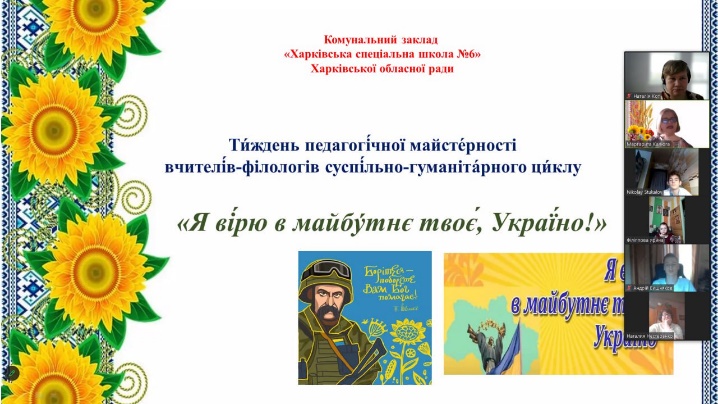 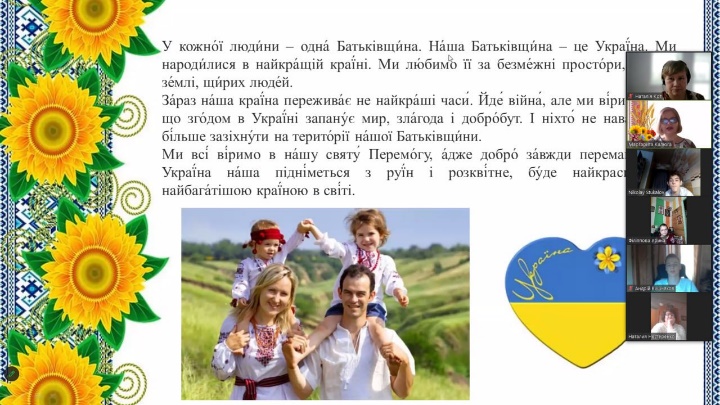 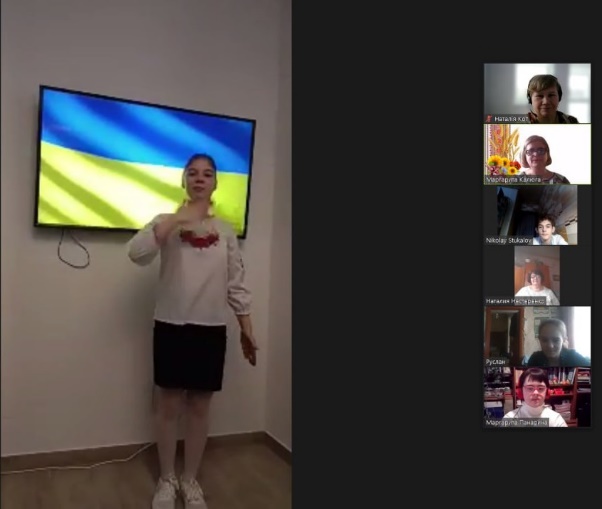 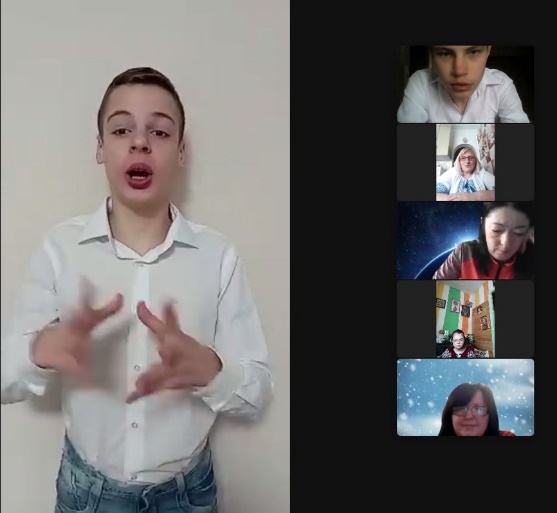 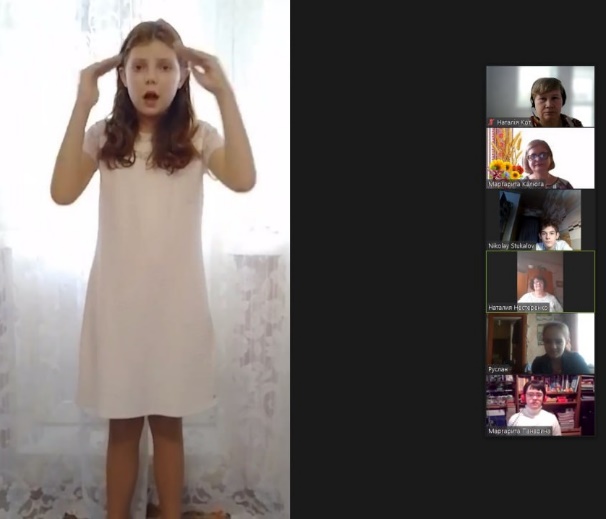 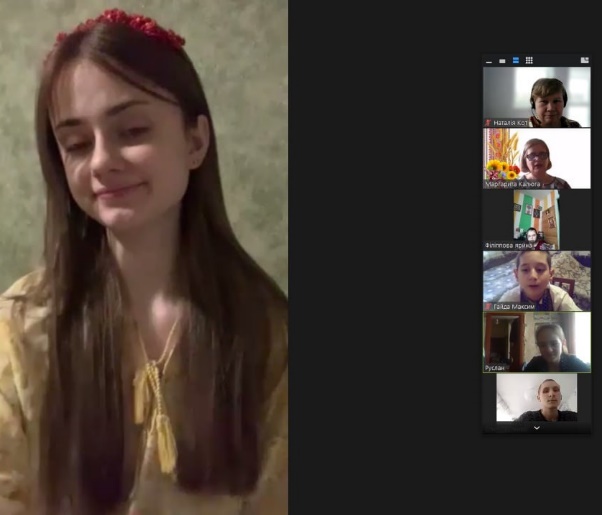 Відкритий урок з української мови.13 лютого 2024 року вчителем Ставною С.М. проведено відкритий урок у 5-А класі з теми «Алфавіт (абетка, азбука)». На уроці учні відновили знання з теми, зрозуміли, де в житті їм знадобляться ці знання, відпрацювали навички вживання знань про алфавіт, засвоїли значення нових слів. Діти активно виконували вправи, читали, відповідали на питання. Усі, поставлені вчителем цілі, реалізовані. 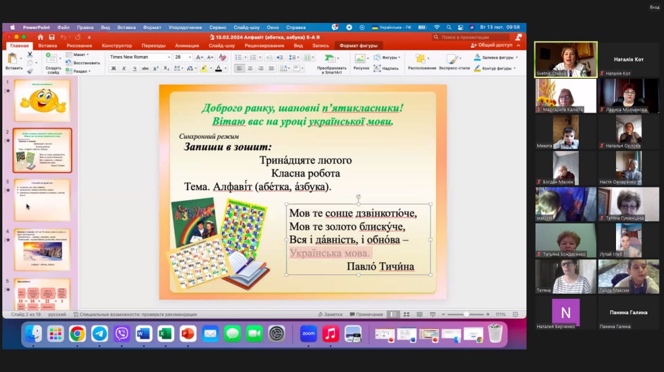 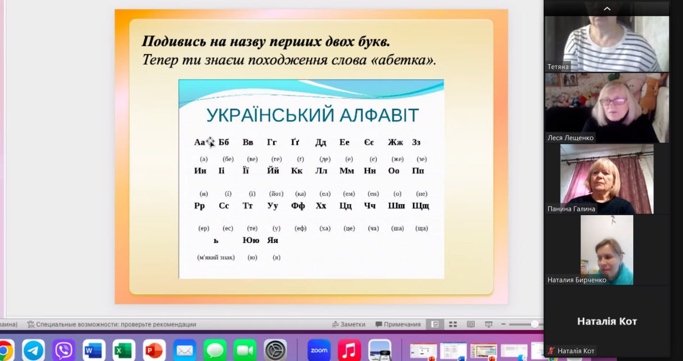 Екскурсія-подорож  з української літератури. У рамках тижня педагогічної майстерності вчителів-філологів 13 лютого 2024 року вчителем української мови та літератури Калюгою М.В. в 7-А, 7-Б класах проведена онлайн екскурсія-подорож «Життєвими стежинами Тараса Шевченка», присвячена ювілейній даті – 210 років від дня народження відомого українського поета Тараса Григоровича Шевченка.Метою заходу було пройтися життєвими і творчими стежинами великого Кобзаря, вшанувати пам’ять українського генія; виховувати любов до рідного краю, пробудження національної самосвідомості; відобразити актуальність творчості Т. Шевченка сьогодні.  У ході заходу учні (вихованці) 7-их класів декламували виразно вірші поета, відповідали на питання.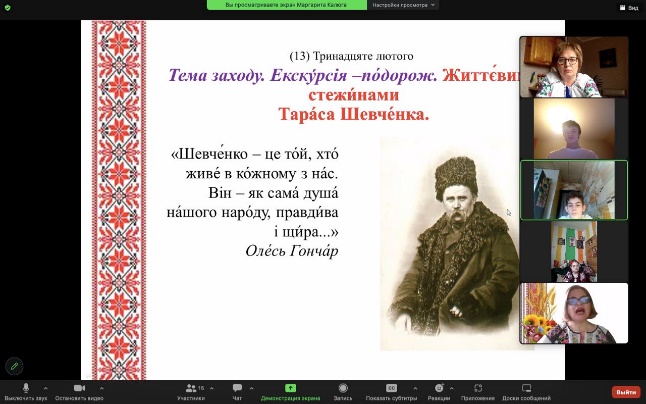 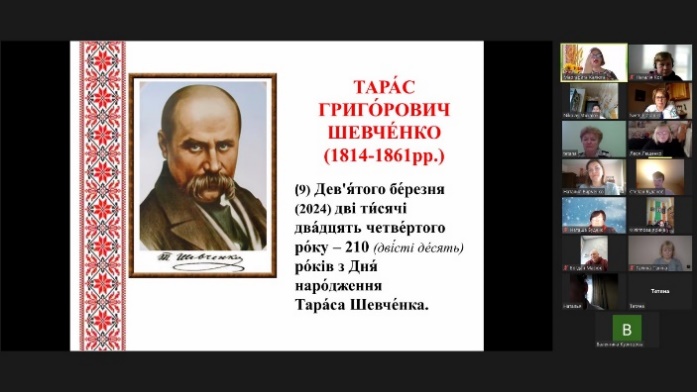 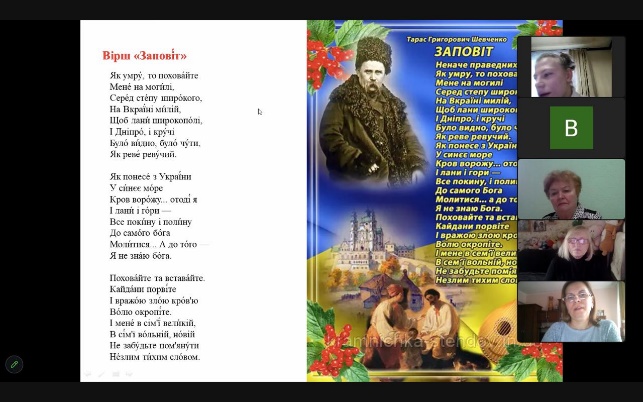 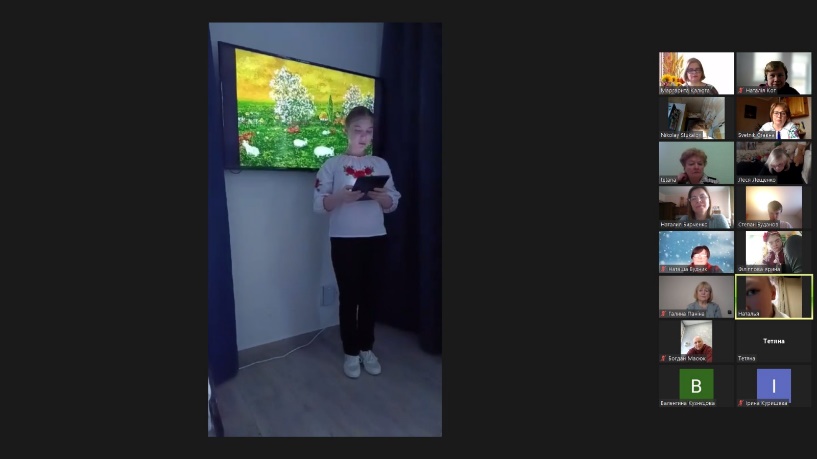   Відкритий урок з української мови.14 лютого 2024 року відбувся відкритий урок з теми «Розділові знаки в безсполучниковому складному реченні» у 10-А класі, урок проведено вчителем Ставною С.М. Під час уроку учні повторили знання з теми за інтелект-картою, виковували практичні завдання на електронній дошці, демонстрували засвоєнні знання, поширювали свій лексичний запас. Урок пройшов динамічно, в комфортній атмосфері.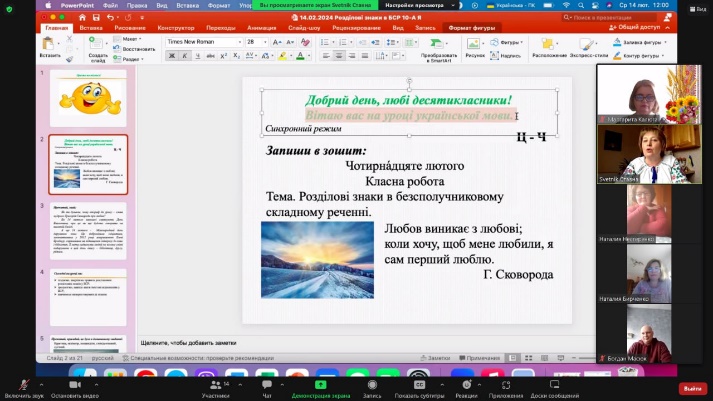 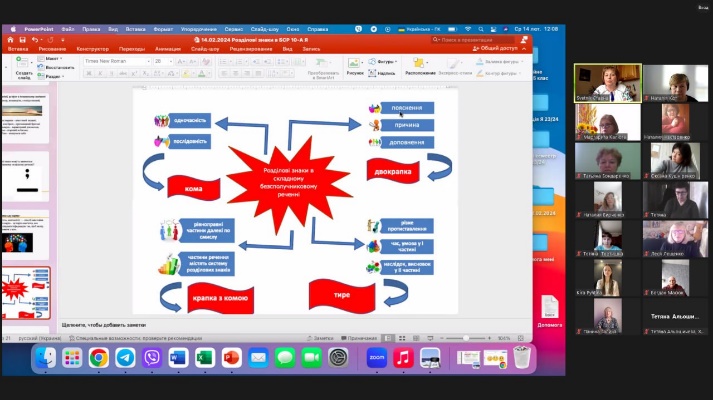 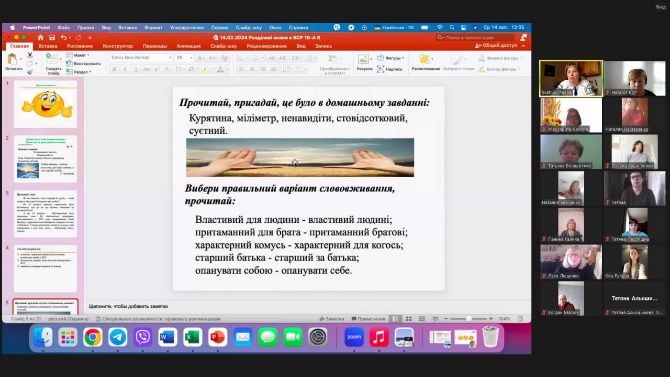 Конкурс малюнків до твору з зарубіжної літератури. Учні (вихованці) 5-А класу разом з вчителем зарубіжної літератури Кот Н.О. 14 лютого 2024 року провели конкурс малюнків до твору Е. Сетона-Томпсона "Лобо - володар Курумпо" на тему «Утвердження любові до всього живого, гуманного ставлення людей до тварин».Діти у своїх творчих роботах відобразили велику сердечну прихильність автора до всього живого, своє гуманне ставлення до тварин. Метою заходу було виховання в учнів почуття гуманізму, любові до природи та літератури, кращих людських якостей.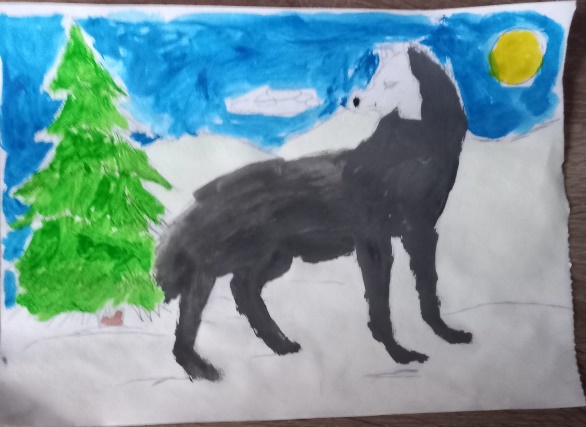 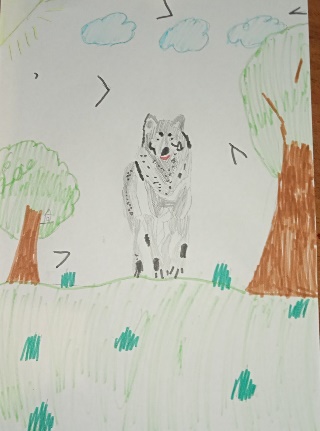 Воловик Микита                                 Гайда Максим  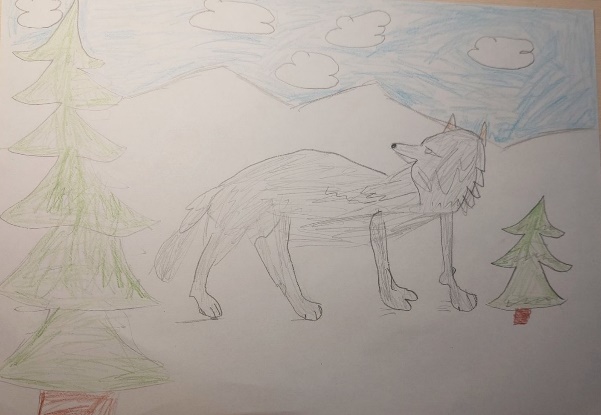 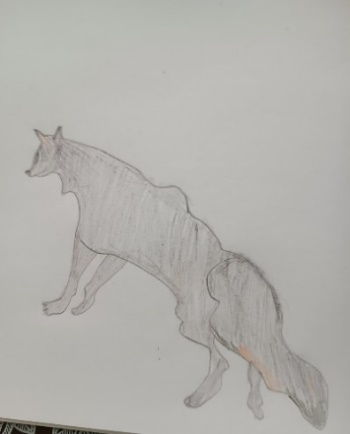    Лутай Гліб                                           Овчаренко Кирило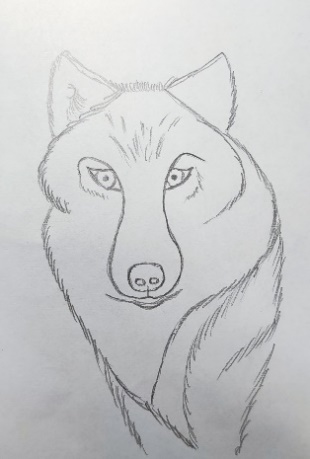 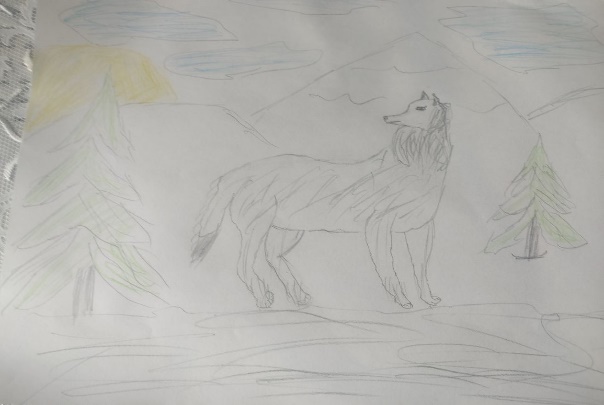 Поляков Єгор                      Ющенко Максим Перегляд презентації з української літератури.15 лютого 2024 року учні (вихованці) 8-А, 8-Б класів разом з вчителем української мови та літератури Бирченко Н.П. переглянули презентацію «Велика та невмируща слава українського народу», присвячену українському поету, письменнику Т.Г. Шевченко.   Учитель поглибила знання учнів про життя великого Кобзаря, розкрила значення його творчості для українського народу. Учні читали, відповідали на питання, говорили про твори митця, що є віссю неперервності історичного часу.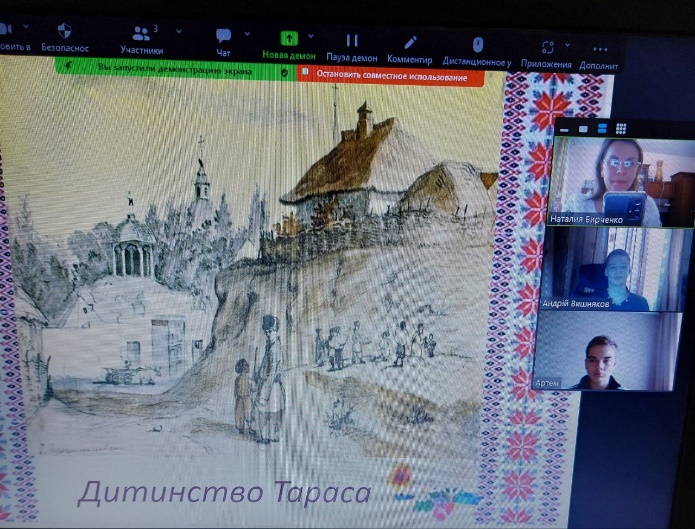 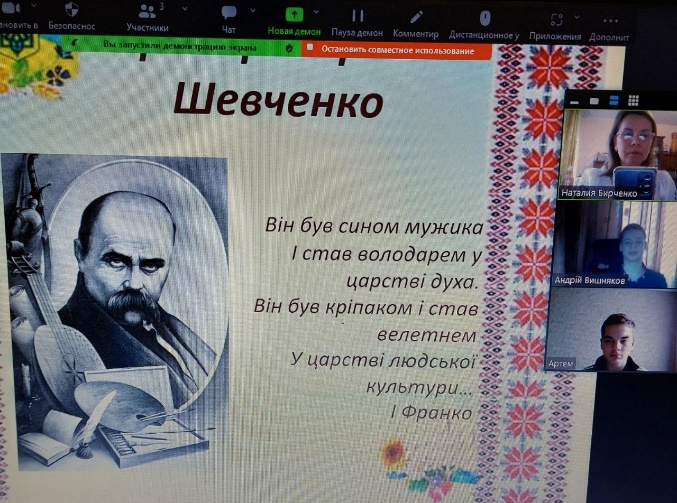 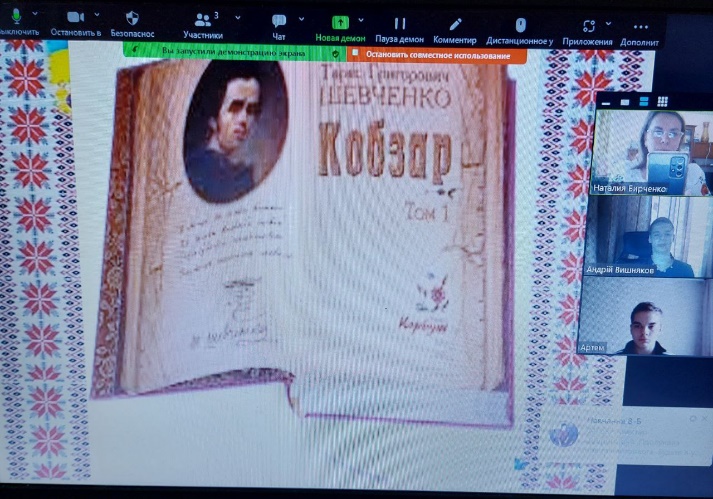 Закриття тижня педагогічної майстерності вчителів-філологів.Презентація «Письменники Харківщини сьогодні з нами. Харків – українське місто-герой».Презентацією «Письменники Харківщини сьогодні з нами. Харків – українське місто-герой» завершився тиждень педагогічної майстерності вчителів-філологів.Презентація містить матеріал про сучасних письменників українського міста-героя Харкова; знайомить з літераторами, які уславили Харківщину у світі, які підтримують українців та зокрема, харків'ян у ці часи страшних випробувань.      Ця робота мала мету показати, що наш рідний край завжди був багатий на літературні таланти. Тут народжувалася і утверджувалася своєю творчістю велика кількість наших всесвітньо відомих земляків; також продовжують творити і прославляти Харківщину, Україну на весь світ письменники сучасності. Презентація може бути використана під час уроків літератури рідного краю.Учень (вихованець) 9-А класу Рудіч Нікіта виконав жестову пісню Павла Зіброва «Я так хочу додому», у якій висловив мрію мільйонів українців повернутися додому в Україну.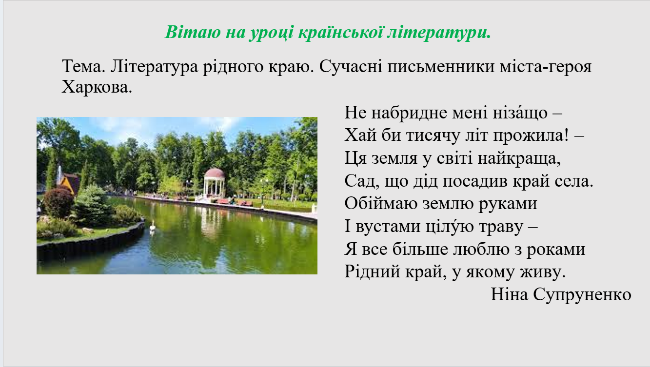 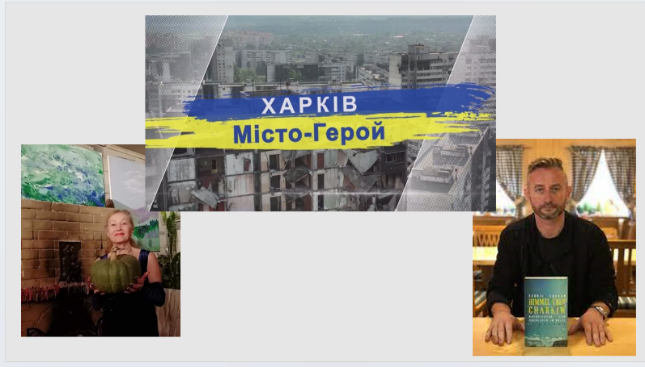 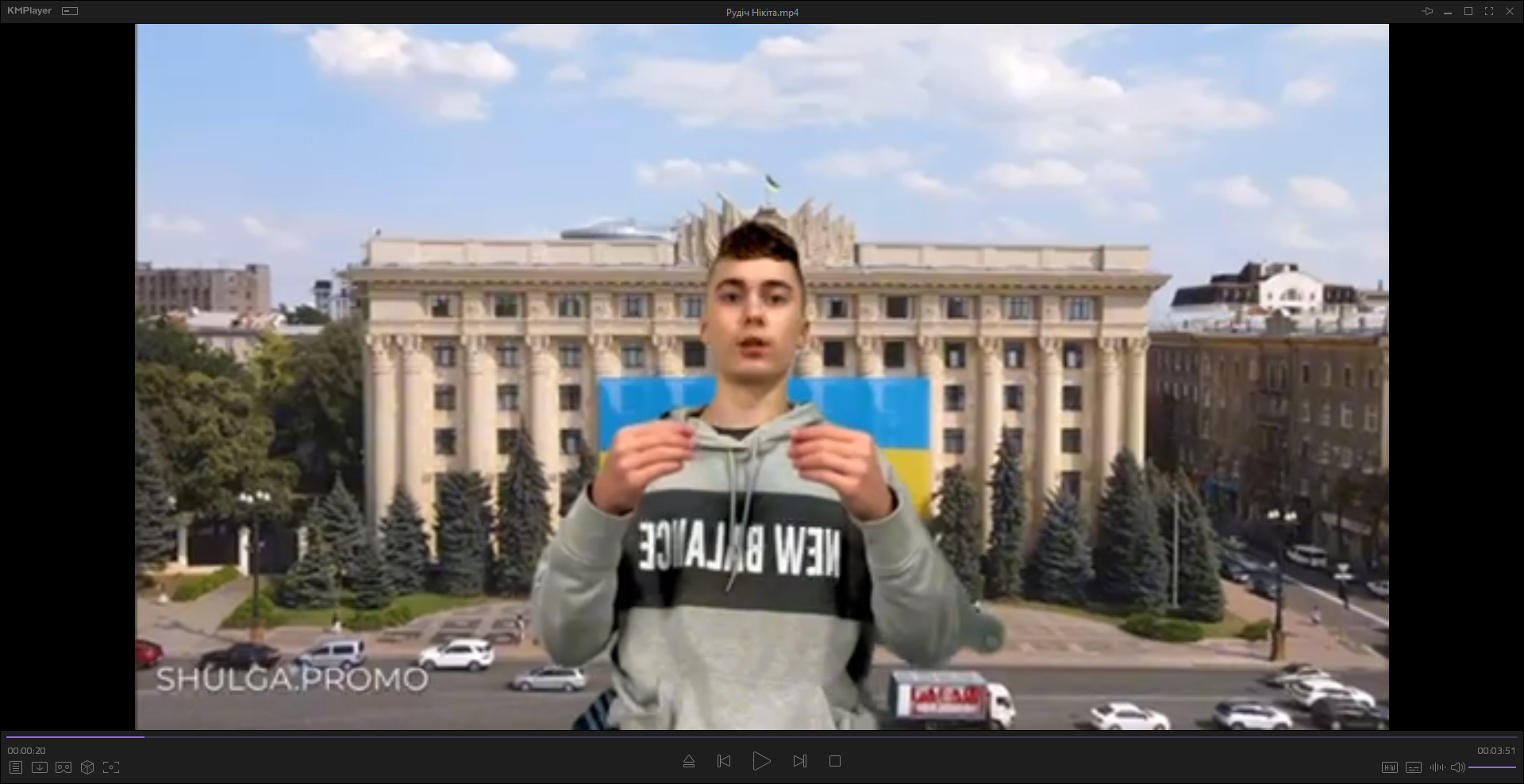 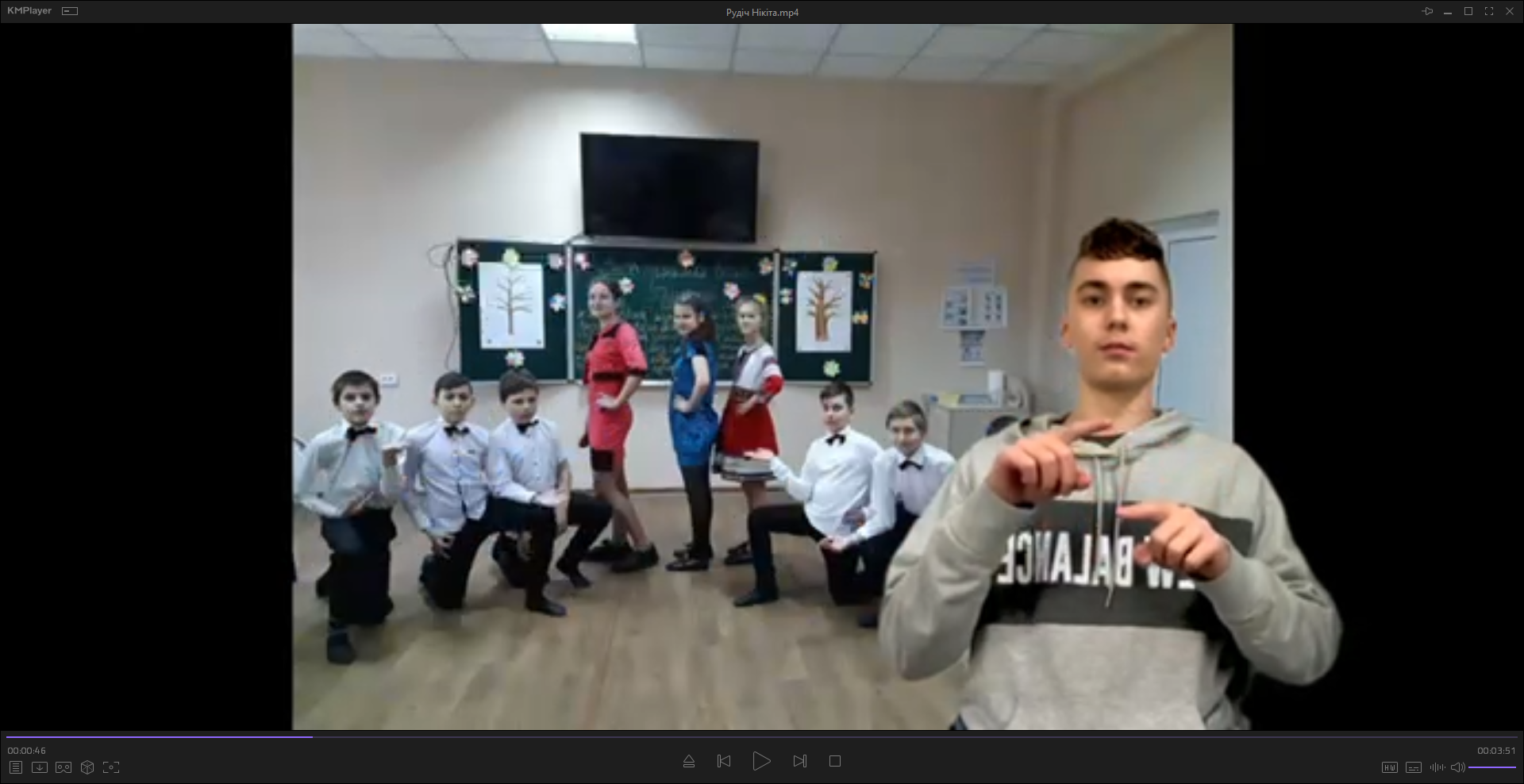 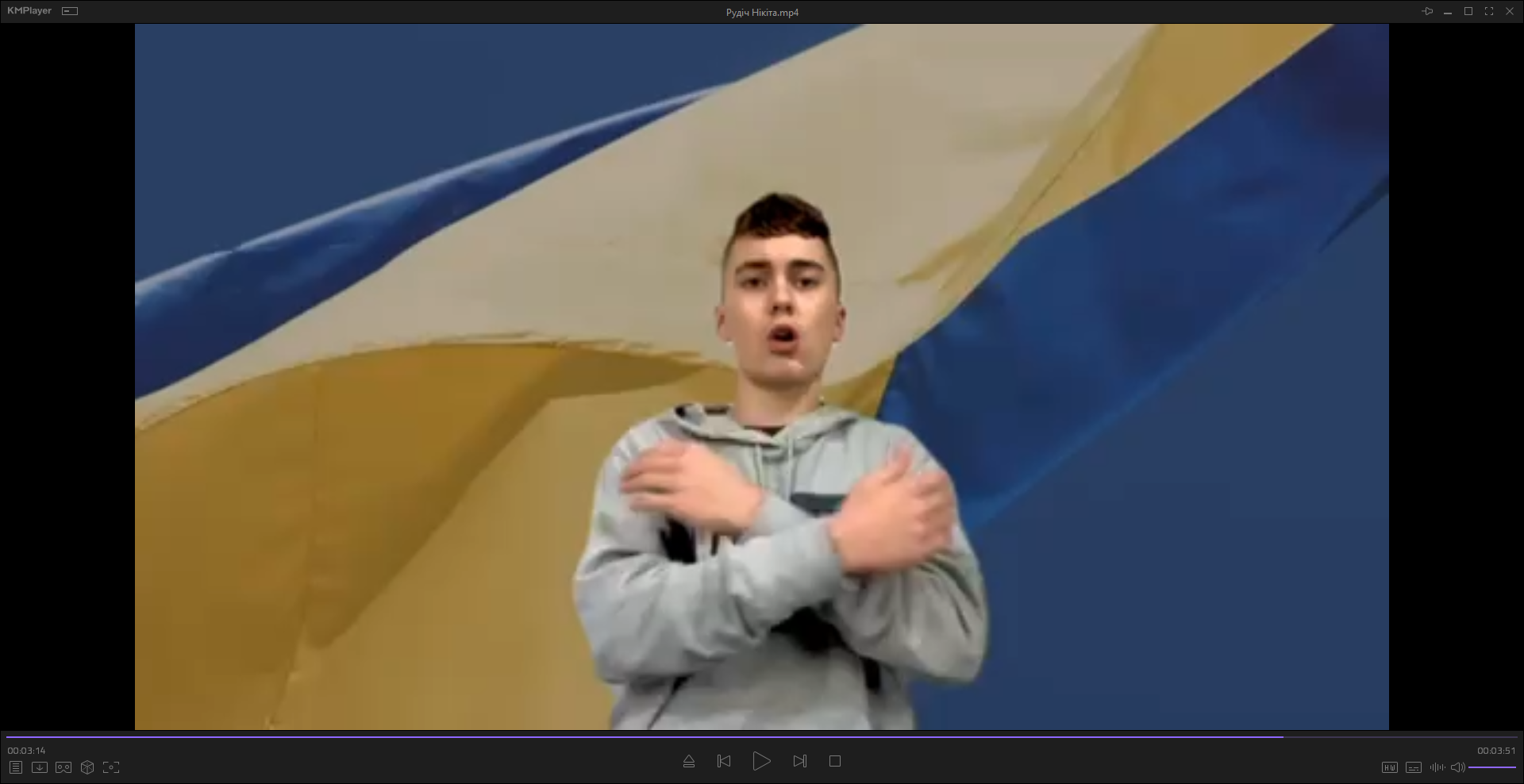 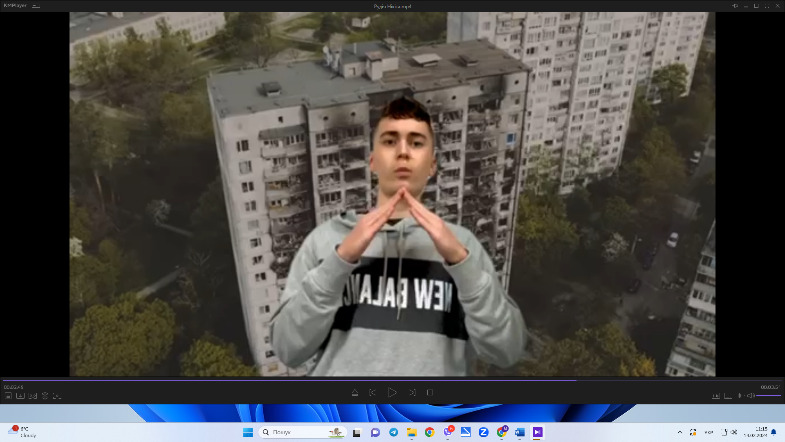 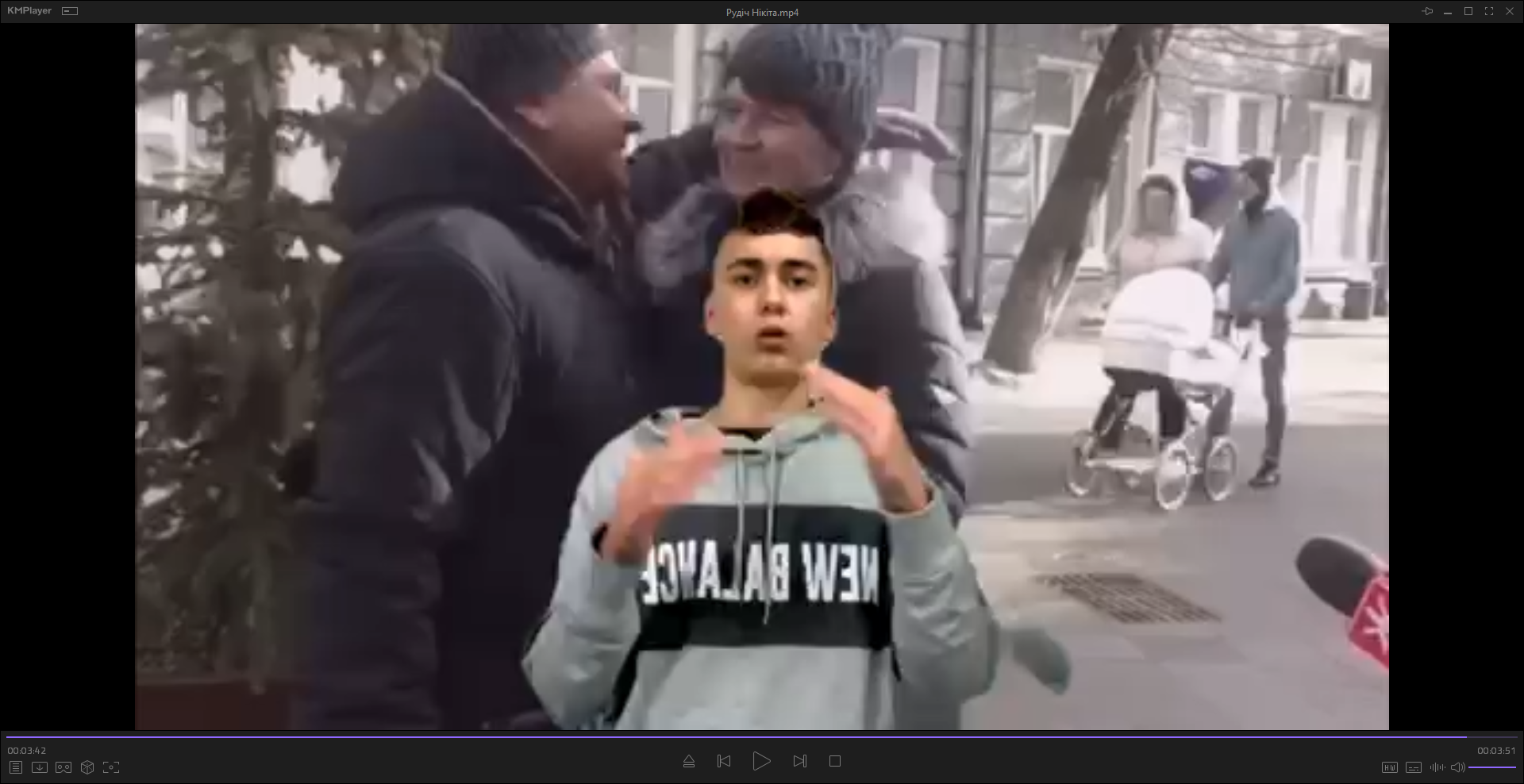 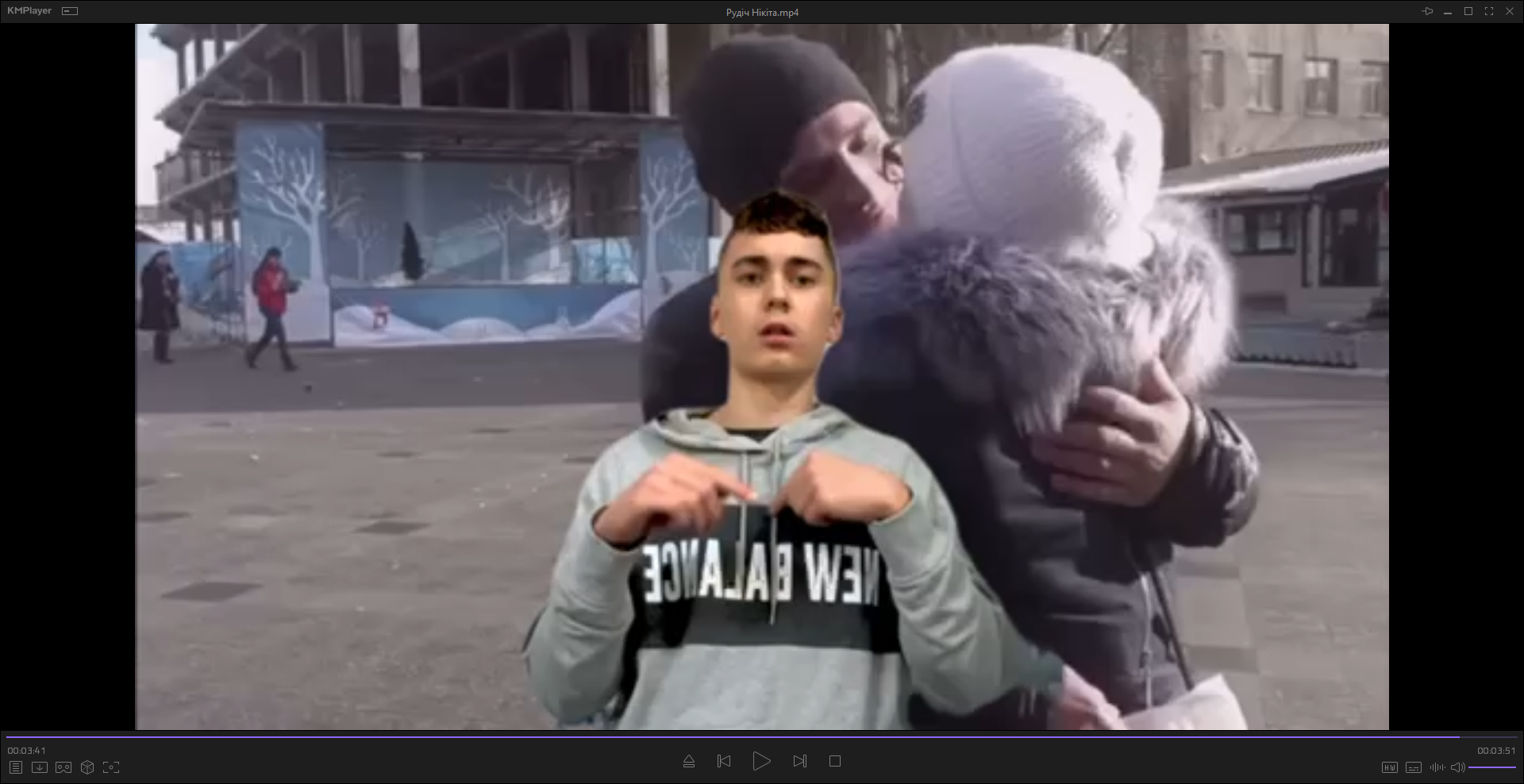 №Дата проведеннязаходуНазва заходуКласВідповідальний1.12.02.2024Відкриття онлайн тижня педагогічної майстерності вчителів-філологів  «Я вірю в майбутнє твоє, Україно!» на платформі Zoom.5-12-ті класи15.00https://us05web.zoom.us/j/8579123824?pwd=RmZPRkdaamV4YXFFcHN5Kzl2UUtPZz09Вчителі-філологи:Калюга М.В.,Ставна С.М.,Нестеренко Н.М.,Бирченко Н.П.,Лещенко Л.М.,Кот Н.О.2.13.02.2024Відкритий урок. «Алфавіт (абетка, азбука)».5-А клас, 2 урок 09.55https://us05web.zoom.us/j/4762797248?pwd=dDdENGVleTJLSHFYOGpPeUlEY3l2dz09Ставна С.М., вчитель української мови та літератури3.13.02.2024Екскурсія-подорож. «Життєвими стежинами Тараса Шевченка». (До 210-річчя з дня народження Тараса Шевченка). 7-А,7-Б класи6 урок 13.45https://us05web.zoom.us/j/8579123824?pwd=RmZPRkdaamV4YXFFcHN5Kzl2UUtPZz09Калюга М.В., вчитель української мови та літератури4.14.02.2024Конкурс малюнків до твору Ернеста Сетона-Томпсона "Лобо" на тему "Утвердження любові до всього живого, гуманного ставлення людей до тварин".5-А класКот Н.О.,вчитель зарубіжної літератури5.14.02.2024Відкритий урок. «Розділові знаки в безсполучниковому складному реченні».10-А клас, 4 урок 12.00https://us05web.zoom.us/j/4762797248?pwd=dDdENGVleTJLSHFYOGpPeUlEY3l2dz09Ставна С.М., вчитель української мови та літератури6.15.02.2024Перегляд презентації. Новий погляд на Тараса Шевченка.  «Велика та невмируща слава українського народу». (До 210-річчя з дня народження Тараса Шевченка).8-А, 8-Бкласи Бирченко Н.П., вчитель української мови та літератури7. 16.02.2024Закриття тижня педагогічної майстерності вчителів-філологів. Презентація «Письменники Харківщини сьогодні з нами. Харків – українське місто-герой».5-12-ті класиВчителі-філологи:Калюга М.В.,Ставна С.М.,Нестеренко Н.М.,Бирченко Н.П.,Лещенко Л.М.,Кот Н.О.